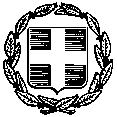 ΑΝΑΡΤΗΤΕΑ ΣΤΗΝ ΙΣΤΟΣΕΛΙΔΑΛάρισα  	18 / 11 / 2019Αρ. Πρ.:		15820ΘΕΜΑ : «Πρώτη Πρόσκληση για κατάθεση Οικονομικής Προσφοράς για την προμήθεια επίπλων γραφείου»Σας προσκαλούμε, σύμφωνα με τις διατάξεις του νόμου 4412/2016 (ΦΕΚ 147 Α’), να καταθέσετε προσφορά για την προμήθεια επίπλων για την Περιφερειακή Δ/νση Π/θμιας και Δ/θμιας Εκπ/σης Θεσσαλίας. Η κλειστή γραπτή προσφορά θα κατατεθεί μέχρι την Τετάρτη, 20 Νοεμβρίου 2019 στα γραφεία της Περιφερειακής Διεύθυνσης Πρωτοβάθμιας και Δευτεροβάθμιας Εκπαίδευσης Θεσσαλίας, Μανδηλαρά 23, 2ος όροφος (υπόψη αρμόδιας επιτροπής, είτε αυτοπροσώπως, είτε με ταχυδρομείο στη Δ/νση: Μανδηλαρά 23, 2ος όροφος, 41222 Λάρισα).Η εξόφληση της δαπάνης θα γίνει σύμφωνα με το ν.4270/2014 περί Δημόσιου Λογιστικού, όπως τροποποιήθηκε και ισχύει, από τη Δημοσιονομική Υπηρεσία Εποπτείας και Ελέγχου Λάρισας σε τραπεζικό λογαριασμό που θα μας υποδείξετε (αρ. ΙΒΑΝ-Φωτοτυπία πρώτης σελίδας βιβλιαρίου τραπέζης) και υπάρχουν οι σχετικές πιστώσεις.H απευθείας ανάθεση της προμήθειας θα γίνει με τα κριτήρια που ορίζουν οι διατάξεις του νόμου 4412/2016 (ΦΕΚ 147 Α΄), ήτοι:α) την πιο οικονομική προσφορά με βάση την τιμή σε συγκρίσιμα κριτήρια,β) τη δυνατότητα καλής και έγκαιρης εκτέλεσης  για την άμεση διάθεσή τους καθώς και το χρόνο παράδοσης τουςγ) τη συμμόρφωση ως προς τους παρακάτω ειδικούς όρους και τις τεχνικές προδιαγραφές.ΕΙΔΙΚΟΙ ΟΡΟΙΗ  Υπηρεσία διατηρεί το δικαίωμα να ζητήσει από τους συμμετέχοντες στοιχεία απαραίτητα για την τεκμηρίωση των προσφερόμενων τιμών, ο δε ανάδοχος υποχρεούται να τα παρέχει. Οι τιμές των προσφορών δεν υπόκεινται σε μεταβολή κατά τη διάρκεια ισχύος της προσφοράς. Προσφορές που θέτουν όρο αναπροσαρμογής τιμών απορρίπτονται ως απαράδεκτες. Η αναθέτουσα αρχή διατηρεί το δικαίωμα για ματαίωση της διαδικασίας και την επανάληψή της με τροποποίηση ή μη των όρων και των τεχνικών περιγραφών. Οι συμμετέχοντες δεν έχουν καμία οικονομική απαίτηση σε τέτοια περίπτωση. Ο ανάδοχος που θα επιλεγεί μπορεί να κληθεί ώστε να προσκομίσει φορολογική και ασφαλιστική ενημερότητα και αντίγραφο ποινικού μητρώου.Η παράδοση θα πρέπει να γίνει άμεσα στους χώρους εργασίας και εντός μίας εβδομάδας. Όλα τα έπιπλα θα είναι καινούρια και αμεταχείριστα και θα συναρμολογηθούν επιτόπου στους χώρους που θα υποδειχθούν από την Υπηρεσία.Τα έπιπλα θα είναι λυόμενα επιτρέποντας την εύκολη μεταφορά τους, καθώς και την αντικατάσταση τμημάτων τους σε περίπτωση φθοράς τους.Η οικονομική προσφορά των υποψηφίων αναδόχων μπορεί να υποβληθεί με τη μορφή των παρακάτω πινάκων, στους οποίους πρέπει να συμπληρωθούν όλες οι σχετικές στήλες:(α) είτε για το ΤΜΗΜΑ Α’ (β) είτε για το ΤΜΗΜΑ Β’ (γ) είτε και για τα δύο τμήματα ΤΕΧΝΙΚΕΣ ΠΡΟΔΙΑΓΡΑΦΕΣ – ΥΠΟΔΕΙΓΜΑ ΠΡΟΣΦΟΡΑΣΤΜΗΜΑ Α’ΤΜΗΜΑ Α’1233α/αΠεριγραφήΠοσότηταΤιμή μονάδαςΣυνολική τιμήΣυνολική τιμή1Βιβλιοθήκη 84Χ40Χ200 (από μελαμίνη με πόρτες πάνω – κάτω με κλειδαριά και εσωτερικά ράφια ένα (1) κάτω και δύο (2) επάνω, χρώμα κερασιά)3 τμχ2Γραφείο υπαλληλικό διαστάσεων 120 Χ 80 με ενσωματωμένη συρταριέρα τριών (3) συρταριών, χρώμα κερασιά.1 τμχ3Τροχήλατο κάθισμα γραφείου (μαύρου χρώματος, υδραυλικό με μηχανισμό ρύθμισης ύψους, με ρυθμιζόμενη πλάτη και μπράτσα πλαστικά αποσπώμενα)2 τμχ4Υποπόδιο γραφείου αυτορυθμιζόμενο (πλαστικό με μεταλλικό σκελετό)5 τμχΠΑΡΑΔΟΣΗ ΕΝΤΟΣ 7 ΗΜΕΡΩΝΠΑΡΑΔΟΣΗ ΕΝΤΟΣ 7 ΗΜΕΡΩΝΝΑΙ/ΟΧΙΝΑΙ/ΟΧΙΝΑΙ/ΟΧΙΝΑΙ/ΟΧΙΑΞΙΑ ΠΡΟ ΦΠΑΑΞΙΑ ΠΡΟ ΦΠΑΑΞΙΑ ΠΡΟ ΦΠΑΑΞΙΑ ΠΡΟ ΦΠΑΦΠΑΦΠΑΦΠΑΦΠΑΓΕΝΙΚΗ ΑΞΙΑΓΕΝΙΚΗ ΑΞΙΑΓΕΝΙΚΗ ΑΞΙΑΓΕΝΙΚΗ ΑΞΙΑΤΜΗΜΑ Β’ΤΜΗΜΑ Β’123α/αΠεριγραφήΠοσότηταΤιμή μονάδαςΣυνολική τιμή1Τριθέσιος καναπές γραφείου -κάθισμα αναμονής, χρώματος μαύρου, με μπράτσα και με επένδυση καλής και ανθεκτικής δερματίνης, που να μην ξεφλουδίζει. Ο καναπές - κάθισμα πρέπει να είναι καλής ποιότητας, κατάλληλος για χώρο αναμονής υπηρεσίας και να προσφέρει άνεση και λειτουργικότητα. Το κάθισμα και η πλάτη πρέπει να είναι έτσι σχεδιασμένα ώστε να αντέχουν στη χρήση. Διαστάσεις ……….. Χ ……….. Χ ……….1 τμχΑπαιτείται γραπτή εγγύηση για τη δερματίνη και την κατασκευή.Απαιτείται γραπτή εγγύηση για τη δερματίνη και την κατασκευή.Εγγύηση για      …………… χρόνιαΕγγύηση για      …………… χρόνιαΕγγύηση για      …………… χρόνια2Διθέσιος καναπές γραφείου - κάθισμα αναμονής με μπράτσα, χρώματος μαύρου και με επένδυση καλής και ανθεκτικής δερματίνης, που να μην ξεφλουδίζει. Ο καναπές - κάθισμα πρέπει να είναι καλής ποιότητας, κατάλληλος για χώρο αναμονής υπηρεσίας και να προσφέρει άνεση και λειτουργικότητα. Το κάθισμα και η πλάτη πρέπει να είναι έτσι σχεδιασμένα ώστε να αντέχουν στη χρήση. Απαιτείται γραπτή εγγύηση για τη δερματίνη και την κατασκευή.Διαστάσεις ……….. Χ ……….. Χ ……….1 τμχΑπαιτείται γραπτή εγγύηση για τη δερματίνη και την κατασκευή.Απαιτείται γραπτή εγγύηση για τη δερματίνη και την κατασκευή.Εγγύηση για        …………… χρόνιαΕγγύηση για        …………… χρόνιαΕγγύηση για        …………… χρόνιαΠΑΡΑΔΟΣΗ ΕΝΤΟΣ 7 ΗΜΕΡΩΝΠΑΡΑΔΟΣΗ ΕΝΤΟΣ 7 ΗΜΕΡΩΝΝΑΙ/ΟΧΙΝΑΙ/ΟΧΙΝΑΙ/ΟΧΙΝΑΙ/ΟΧΙΑΞΙΑ ΠΡΟ ΦΠΑΑΞΙΑ ΠΡΟ ΦΠΑΑΞΙΑ ΠΡΟ ΦΠΑΑΞΙΑ ΠΡΟ ΦΠΑΦΠΑΦΠΑΦΠΑΦΠΑΓΕΝΙΚΗ ΑΞΙΑΓΕΝΙΚΗ ΑΞΙΑΓΕΝΙΚΗ ΑΞΙΑΓΕΝΙΚΗ ΑΞΙΑ